附表2桃園市政府性別培力、宣導執行成果表(每課程/活動填報1表)問卷調查分析表格式一、量化分析活動照片表時間： 112年4月19日地點：桃園區汴洲里活動中心        人數：計約32人項次項目資料內容備註1主辦單位政府單位，名稱：桃園區公所民間單位，名稱：__________    分為政府單位或民間單位2協辦單位政府單位，名稱：__________民間單位，名稱：汴洲里活動中心分為政府單位或民間單位3年度112年度4課程/活動日期「性別平等法」/112年4月19日5課程/活動名稱性別平等講習6課程/活動對象汴洲里里民7辦理形式專題報告-性平短片播放及討論會演講、電影賞析與導讀(討論會)、工作坊、讀書會等。8課程/活動類別性別平等政策綱領權力、決策與影響力就業、經濟與福利教育、文化與媒體人身安全與司法 人口、婚姻與家庭健康、醫療與照顧                                   環境、能源與科技性別主流化的發展與運用歷史發展與總體架構工具概念與實例運用性別統計性別影響評估性別預算性別分析性別基礎概念或性別平等意識培力CEDAW其他新興議題9課程/活動簡介(大綱)以投影片方式介紹「性別平等法」法規之應用及適用對象，讓里民瞭解其內容與應變，其中認識單元-「性騷擾」，充分了解在職場中或生活中的應用，本單元也確實在生活中需要被普羅大眾重視，盼能將本次課程知識傳遞給家人，起到保護自己跟家人的安全。請以300字以內文字描述。10參加人數共32人，分別為男性11人；女性：21人。課程/活動以人數為計，非人次。11相關照片請提供2張以上電子檔照片，且須有簡要文字說明。每張照片說明均為50字以內。12相關連結若有網址連結，請填入活動網址。請確認網路連結有效性。13聯絡方式單位名稱：桃園區農經課聯絡人姓名：劉美琴聯絡人電話：03-3348058分機1513請留意個資，勿填列全名及個人手機。14講師資料單位名稱：汴洲里里民活動中心。   講師姓名：農經課劉美琴宣導影片宣導：從日常生活中談性別平等請述明講師及其職稱。15滿意度分析請參考「問卷調查分析表格式」。需包含統計分析，且需區分男女。16其他1.請附簽到表、講義內容。2.另視實際情況，請檢附計畫書。均檢附電子檔即可。瞭解程度　題次瞭解程度　題次非常瞭解人數(%)瞭解人數(%)普通人數(%)不瞭解人數(%)非常不瞭解人數(%)第1題(簡易題文)合計第1題(簡易題文)男第1題(簡易題文)女第2題(簡易題文)合計第2題(簡易題文)男第2題(簡易題文)女第3題(簡易題文)合計第3題(簡易題文)男第3題(簡易題文)女第4題(簡易題文)合計第4題(簡易題文)男第4題(簡易題文)女第5題(簡易題文)合計第5題(簡易題文)男第5題(簡易題文)女第6題(活動/課程能應用於日常生活或業務中)同意程度非常同意人數(%)同意人數(%)普通人數(%)不同意人數(%)非常不同意人數(%)第6題(活動/課程能應用於日常生活或業務中)合計   32人第6題(活動/課程能應用於日常生活或業務中)男    11人第6題(活動/課程能應用於日常生活或業務中)女     21人實際人數合計 32人；男 11人(%)、女 21 人(%)。合計 32人；男 11人(%)、女 21 人(%)。合計 32人；男 11人(%)、女 21 人(%)。合計 32人；男 11人(%)、女 21 人(%)。合計 32人；男 11人(%)、女 21 人(%)。合計 32人；男 11人(%)、女 21 人(%)。備註如有多題，請自行增列題次。如有多題，請自行增列題次。如有多題，請自行增列題次。如有多題，請自行增列題次。如有多題，請自行增列題次。如有多題，請自行增列題次。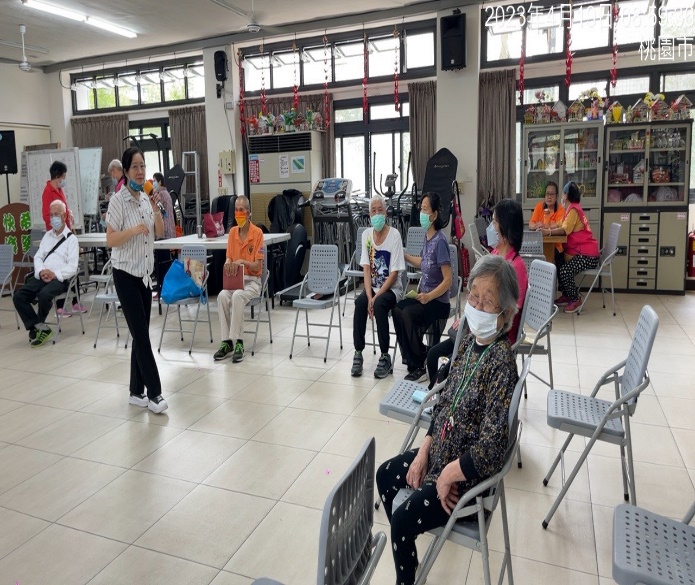 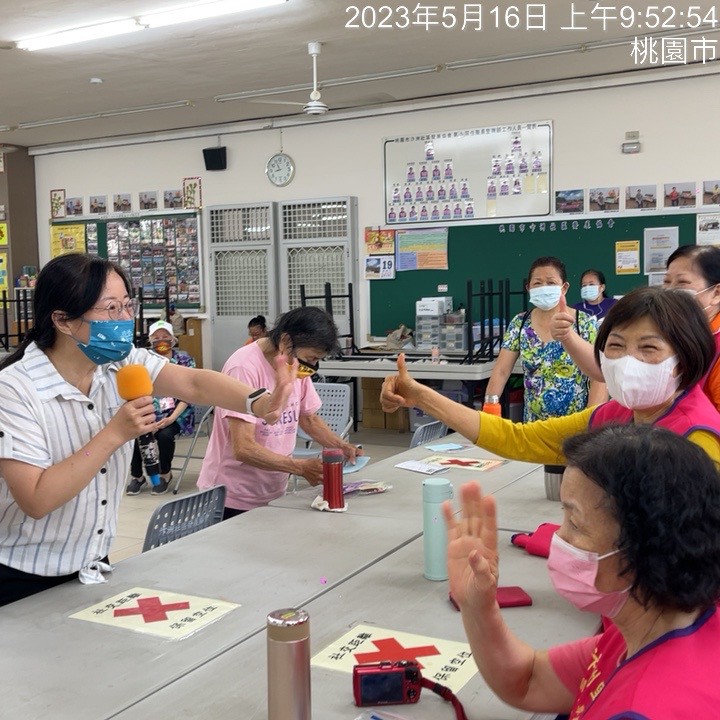 “性別平等”是需要你我間互助、包容與尊重才能逐漸的實現與達成的。透過與里民互動的方式，破題出宣導議題的重點需「從你我做起」，藉此喚起民眾的行動。在活動現場，我們利用各種教學資源和方法，消除性別歧視，維護不同性別氣質、性別認同、性傾向同學的人格尊嚴。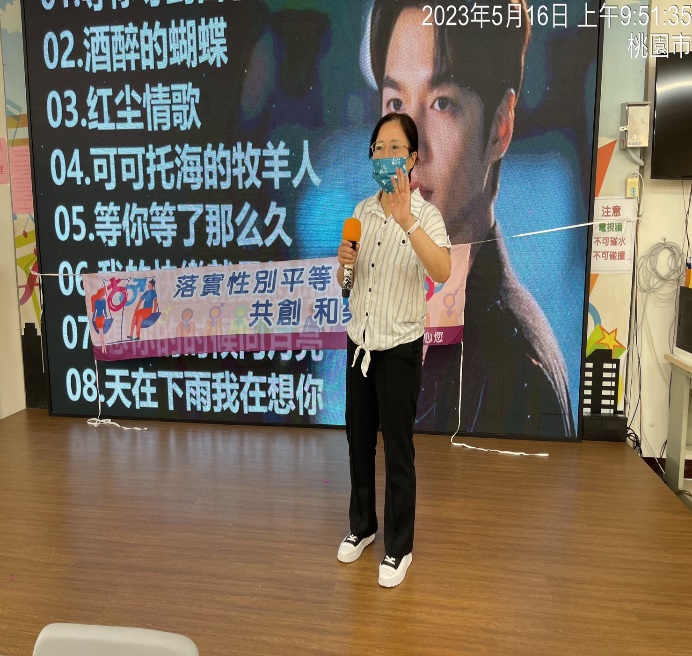 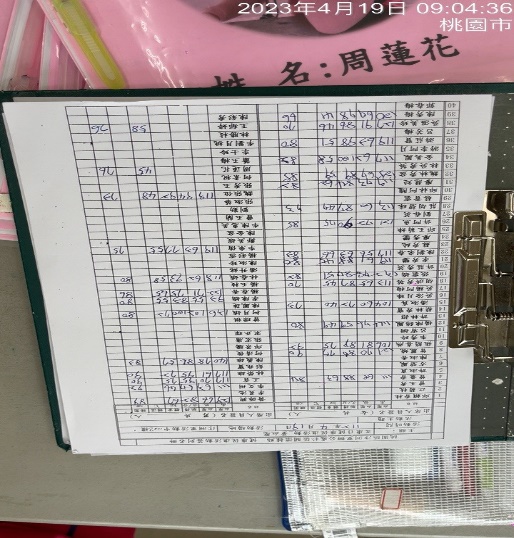 通過生活式影片《翻轉教育》整理性別平等教案、PPT、學習單與相關資源，給里民留下深刻的印象。(當日簽到簿)